З В І ТДИРЕКЦІЇ  ЛЕНКОВЕЦЬКОГО НВКПРЕРД ПЕДАГОГІЧНИМ КОЛЕКТИВОМ ТА ГРОМАДСЬКІСТЮза 2020-2021 н.р. Дирекція у своїй діяльності протягом звітного періоду керувалась статутом НВК, Правилами внутрішкільного трудового розпорядку, законодавством України, іншими нормативними актами.Школа на сьогоднішній день є складовою Ленковецького НВК, який було створено в грудні 2011 року. Зараз школа та садок (ЗДО) функціонують як цілісний навчальний заклад, який є колективною власністю Кельменецької селищної ради Дністровського району Чернівецької області. Керівництво та фінансування з січня 2021 року здійснюється селищною радою.Ленковецький навчально–виховний комплекс  забезпечує  якісну реалізацію основних завдань державної політики в системі освіти відповідно до чинного законодавства України: законів України  «Про освіту», «Про дошкільну освіту», «Про загальну середню освіту», «Про позашкільну освіту», «Про оздоровлення та відпочинок дітей», «Про охорону дитинства».         Стратегія розвитку  НВК підпорядкована реформам в освіті та децентралізації в системі державного управління і спрямована на забезпечення умов функціонування і розвитку дошкільної, початкової, базової, повної загальної середньої освіти, інклюзивної освіти, підвищення якості освітніх послуг з урахуванням   вимог суспільства, стану соціально-економічного розвитку, запитів громадян і потреб. Адміністрацією  реалізовуються заходи щодо подальшого реформування дошкільної, загальної середньої освіти, створення необхідних умов для рівного доступу громадян до якісної безперервної освіти, покращення умов праці педагогічним працівникам, підвищення їх кваліфікації, соціального і професійного захисту.За рішенням засновника Ленковецький НВК перепрофільовується у Ленковецький ліцей.         Визначено основні пріоритети роботи колективу:- рівний доступ населення до якісної освіти, у тому числі дітей з особливими потребами через впровадження інклюзивної освіти;- утвердження національної ідеї та патріотизму;- запровадження сучасних інноваційних технологій і засобів навчання, в тому числі дистанційної та змішаної форм навчання;- удосконалення механізму управління;- адаптація до соціально орієнтованої ринкової економіки;- соціальний захист усіх учасників навчально-виховного процесу;- соціально-економічний розвиток НВК.Основні завдання  навчально-виховного комплексуДошкільна освіта:створення належних умов для організації навчання дітей 5-річного віку;забезпечення цілорічної роботи  підрозділу НВК (ЗДО);100%-ве охоплення дітей мікрорайону дошкільною освітою;створення оптимальних організаційно-педагогічних, санітарно-гігієнічних, навчально-методичних і матеріально-технічних умов для функціонування  підрозділу ЗДО;оновлення змісту, форм, методів і засобів навчання, виховання і розвитку дітей дошкільного віку відповідно до вимог нового Стандарту дошкільної освіти та чинних програм розвитку дитини, зокрема «Впевнений старт», «Дитина»;вдосконалювати роботу щодо створення предметно-ігрового середовища та психологічного комфорту для перебування дітей у закладі;продовжувати роботу з розвитку зв’язного мовлення дошкільнят;надання освітніх послуг дітям з ООП. Загальна середня освіта:обов’язкове здобуття всіма дітьми і молоддю шкільного віку повної загальної середньої освіти;оновлення змісту, форм і методів організації навчально-виховного процесу на засадах дитиноцентризму, особистої орієнтації, компетентнісного підходу;запровадження Нового стандарту початкової та старшої школи на засадах Нової української школи;зміцнення матеріально-технічної бази НВК; запровадження новітніх інформаційних технологій у навчальний процес, системи тестового та формувального оцінювання знань, автоматизацію управління;забезпечення доступу НВК до світових інформаційних ресурсів;впровадження ефективних моделей виховної роботи, забезпечення участі громадян та врахування громадської думки під час формування й реалізації державної політики з питань освіти і виховання;посилення патріотичного виховання, збагачення духовного потенціалу учнівської  молоді, відродження кращих надбань українського народу, його культурних і національних традицій;подальший розвиток фізичної культури і спорту, реалізація спортивно-масових заходів;забезпечення охорони та зміцнення здоров’я учнів через реалізацію права дитини на медичне обслуговування та харчування;забезпечення соціального захисту дітей-сиріт та обдарованої молоді;створення цілісної системи роботи з обдарованими дітьми та молоддю;покращення умов безперешкодного доступу до НВК  осіб з обмеженими фізичними можливостями;забезпечення рівного доступу дітей з особливими освітніми потребами до якісної освіти, забезпечення інклюзивного навчання;забезпечення якісного оздоровлення дітей дошкільного та шкільного віку;вдосконалення кадрової роботи;забезпечення кваліфікованими педагогічними кадрами НВК;створення санітарно-гігієнічних умов навчання та виховання учнів.Структура установи. Учнівський контингентДошкільний підрозділЗаклад дошкільної освіти з 1 вересня прийме 47 вихованців (52 у звітному році). Станом на 1 вересня 2021 року 100% дітей п’ятирічного віку відвідуватимуть дошкільний підрозділ. Початкова школаІ ступінь – 4-річна початкова школа. Крім того, що початкова школа забезпечує засвоєння елементарних знань з основних наук, фізичний та психічний розвиток дітей, у зв’язку з набранням чинності Закону України «Про освіту» від 5 вересня 2017 року № 2145-VIII, впроваджено новий Державний стандарт початкової освіти з 2018 року на компетентнісній основі.Основна школаІІ ступінь з п’ятирічним строком навчання є обов’язковою базою у здійсненні загальної середньої освіти. Вона забезпечує, згідно державного стандарту, систематичність знань з основних наук, необхідних для продовження освіти, гармонічний розвиток особистості відповідно до її інтересів та потреб, а також вимоги суспільства та науково-технічного прогресу. З метою поглиблення знань учнів та задоволення їх інтересів  вводяться додаткові курси за вибором та факультативи з історії, права, хімії, біології, морально-духовного спрямування.Старша школаУ старшій школі ряд предметів галузі "Суспільствознавство" об'єднуються в єдиний цикл "Громадянська освіта", який передбачає опанування школярами принципів демократії, формування якостей, притаманних громадянинові демократичного суспільства.  З  метою  переведення  старшої  школи  на  профільне  навчання  учні  10-11 класів  навчаються за технологічним профілем. З метою кращої підготовки учнів до ЗНО надаються додаткові години на вивчення української мови та математики. Якщо садок  можна назвати типовим дошкільним закладом, то наша школа без перебільшення найстаріша в районі.Будівництво її було розпочато ще румунами у 1939 році, а після Великої Вітчизняної війни було завершено колгоспниками. І по сьогоднішній день ми навчаємося в цій школі. Мова навчання - українськаПрофіль навчання - технологічнийВ навчальному комплексі функціонує 3 дошкільні групи і 11 класівВсього навчалось та виховувалось  229 дітей, працює 32 педагогічних працівників, з них двоє сумісників . 22 працівники обслуговуючого персоналу, з них 7 – на  період опалювального сезону.Кадрами наш НВК забезпечений на 100%. Розстановка педагогів здійснюється відповідно до фахової освіти педпрацівників.Ми глибоко усвідомлюємо, що соціальна адаптація учнів, розуміння ними своїх прав та свідомого виконання обов'язків у значній мірі залежить від правильно визначених та обраних шляхів реалізації навчально-виховного процесу. Тому пріоритетними питаннями у роботі школи залишається забезпечення всебічного розвитку особистості, сприяння її самовихованню й самореалізації. Саме цим займаються наші педагоги.З них:Вчителів-методистів – 3.Старших вчителів - 9.Спеціалістів вищої категорії – 22.Спеціалістів І категорії – 2.Спеціалістів ІІ категорії – 4.Спеціалістів – 4.Час диктує все нові і нові вимоги до вчителя, тому доречним зараз є вміння працювати з комп’ютером, оргтехнікою, володіти ІКТ, мати високий рівень цифрової грамотності.  Неможливо уявити сучасного життя без глобальної мережі інтернет.Заклад підключено до мережі інтернет, забезпечено комп’ютерною технікою. В наявності 9 комп’ютерів та 17 ноутбуків і всі підключені до мережі. На жаль не вистачає засобів візуалізації навчання – в наявності тільки 5 телевізорів та один проектор.Невід’ємною складовою успішного навчання дітей є здоров’я. Важливим аспектом збереження здоров’я учнів є створення умов для раціонального здорового харчування. Система харчування в закладі переходить на принципи Системи управління безпечністю харчових продуктів (НАССР). Даний напрямок регламентують:– Закон України № 771 «Про основні принципи та вимоги до безпечності та якості харчових продуктів» (ст..20, 21);– Закон України № 2042 «Про державний контроль за дотриманням законодавства про харчові продукти, корми, побічні продукти тваринного походження, здоров’я та благополуччя тварин»;– Наказ Міністерства аграрної політики та продовольства України № 590 від 01.10.2012 «Про затвердження Вимог щодо розробки, впровадження та застосування постійно діючих процедур, заснованих на принципах Системи управління безпечністю харчових продуктів (НАССР)». Із змінами, внесеними згідно з Наказом Міністерства аграрної політики та продовольства № 429 від 17.10.2015;Державні санітарні правила та норми влаштування, утримання загальноосвітніх навчальних закладів та організації навчально-виховного процесу ДСанПіН 5.5.2.008-01, Порядок організації харчування дітей у навчальних та оздоровчих закладах, затверджений наказом Міністерства охорони здоров’я України, Міністерства освіти і науки України від 01 червня 2005 року № 242/329, зареєстрований у Міністерстві юстиції України 15 червня 2005 року за № 661/10941.Інструкція з організації харчування дітей у дошкільних навчальних закладах, затвердженої наказом Міністерства освіти і науки України, Міністерства охорони здоров’я України від 17 квітня 2006 року № 298/227, зареєстрованої у Міністерстві юстиції України 05 травня 2006 року за № 523/12397,ДБН В.2.2-4:2018 Заклади дошкільної освіти, ДБН В.2.2-3-2018 Заклади освіти.            На протязі року учні  пільгової категорії  1-4 класів забезпечувались безкоштовним одноразовим харчуванням.  Інші учні школи  харчувались за кошти батьків. Вартість обіду становила в середньому 22 гривні. На триразове харчування вихованців садочка держава виділяла в середньому до 27,5 гривень, з яких батьки сплачують  50% та 25% вартує харчування для дітей з багатодітних сімей. Від батьківської плати звільняються дошкільнята пільгових категорій. Харчування в НВК проводиться централізовано від відділу освіти селищної ради.Будівля школи функціонує близько 70-ти років. Але, не зважаючи на великий вік та зношеність, адміністрація НВК з колективами батьків та вчителів  постійно працює над поновленням матеріально-технічної бази, підтриманню її у робочому стані. Фінансування потреб школи проводиться  централізованою бухгалтерією відділу освіти Кельменецької селищної ради та із залученням спонсорської допомоги батьків, підприємців, фермерів.  Поточний ремонт в повному обсязі цього року не проводився так як, у зв’язку із карантинними обмеженнями, учні не відвідували школу 26 тижнів.  Небайдужим батькам щиро дякую за посильну допомогу у підготовці класних кімнат до нового навчального року. У зв’язку їз спрямуванням бюджетних коштів на боротьбу із пандемією коронавірусу COVID-19, та впровадженням реформи децентралізації заклади освіти катастрофічно недофінансовуються. Та все ж влітку проведено ремонт системи теплопостачання в ЗДО, ремонт системи водопостачання в школі, облаштування нового сміттєзбірника в школі, ремонт обладнання на спортивному майданчику, заміна піску в пісочницях. На ці роботи виділено із державного бюджету 20560 грн.Відповідно до вимог Нової української школи забезпечено оргтехнікою, дидактичним матеріалом та новими партами приміщення 1 класу.Матеріально-технічна та навчально-методична базаСистема опалювання, водопостачання та каналізація – індивідуальні.Класи, кабінети укомплектовані партами, стільцями, класними дошками, меблевими  стінками. Відсутнє обладнання навчальних кабінетів для проведення дослідів та лабораторних робіт.                         Загальний стан приміщень навчального закладуПриміщення НВК  відповідають вимогам реалізації навчально-виховного процесу. В школі  наявні  навчальні кабінети,  бібліотека. Всі приміщення світлі, просторі, мають гарний естетичний вигляд, забезпечені шкільними меблями, озеленені, відповідають санітарно-гігієнічним вимогам. Школа підключена до мережі “Інтернет’. Коридори світлі, озеленені. У школі функціонує  12 навчальних приміщень, спортивна кімната, 1 бібліотека, працює їдальня, медичний кабінет знаходиться в ЗДО. У школі  частково обладнані кабінети фізики , біології та географії. Повністю - інформатики, української мови, історії, світової літератури, 4 кабінети початкових класів. Навчально-методичне забезпечення кабінетів в основному відповідає вимогам. На жаль тільки 5 навчальних кабінетів обладнані РК телевізорами для візуалізації освітнього матеріалу. У 2020 році  за кошти сільської ради було придбано 2 телевізори.Дотримання техніки безпеки, охорона праціВивчення питань з охорони праці з учнями входить до навчального плану  предмету основи здоров’я та курсу «Живи за правилами». На уроках з фізичної культури, хімії, фізики, біології, інформатики проводяться вступні і повторні інструктажі з техніки безпеки і охорони праці. Передбачено надання учням загальних знань і формування вмінь збереження здоров’я, як важливого компонента загальнолюдської культури, зміцнення навичок здорового способу життя, оволодіння способами розвитку фізичних якостей. Проводяться різні бесіди по сприянню збереження життя учнів, запобіганню погіршення стану їх здоров’я. Стан роботи з охорони праці, техніки безпеки під час навчально-виховного процесу в школі знаходиться під контролем адміністрації, вчителів та медичного  працівника.Систематично здійснюються практичні заняття з учнями з метою вироблення умінь діяти в умовах надзвичайних ситуацій, при загрозі життю і здоров’ю дітей,  надавати невідкладну  допомогу.З педагогічним і технічним персоналом проводяться інструктажі з техніки безпеки  та охорони праці в установленому порядку. Працівники, які працюють в умовах підвищеної небезпеки, проходять навчання на курсах  у відповідності з чинним законодавством. Постійно ведеться удосконалення технічної бази в частині закріплення обладнання у навчальних кабінетах, заміна освітлення кабінетів, що покращує санітарно-гігієнічні умови навчання. Значна робота проводиться медичним працівником по профілактиці захворювань, епідемій, шкідливих звичок, особистої гігієни.Відповідно до річного плану в квітні-травні місяці проводиться День ЦЗ, на якому проводяться заняття з усіма класами. На День ЦЗ запрошуються  працівники МНС. Розроблено та затверджено посадові та робочі інструкції, інструкції з охорони праці, правила внутрішнього розпорядку, видано відповідні накази, налагоджено інструктування учнів в кабінетах фізики, на уроках фізкультури, інформатики,  біології, ведеться робота щодо попередження дитячого дорожньо-транспортного травматизму, проведено перевірку опору ізоляції та захисного заземлення (складено акти).  Учні розсаджені відповідно рекомендацій лікаря та листків здоров’я.Стан комп’ютеризації навчальної діяльності закладуВ школі функціонує належно обладнаний кабінет інформатики. Створено локальну мережу класу. Використовується екран та мультимедійний проектор.   Викладання курсу здійснюється у відповідності з діючими програмами. Належним чином ведеться необхідна документація з ОП та ТБ.100% педагогів школи володіють комп’ютерною технікою і використовують їх як засіб навчання. Школа забезпечена швидкісним інтернетом та мережею Wi-Fi. Ще не обладнано кожний клас комп’ютером, тому педагоги часто використовують власний ноутбук.Значна увага приділяється роботі із обдарованими та здібними учнями. Ця  робота спрямована на досягнення високих  результатів. З метою виявлення таких дітей проводяться бесіди, робота по створенню банку даних з урахуванням типів обдарованості, ведеться облік результатів участі учнів у предметних олімпіадах та різних конкурсах. Системна робота з обдарованими дітьми полягає у:	введенні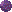 додаткових предметів (курсів за вибором);факультативних занять; 	організаціїроботи гуртків:  хореографії,  музейної справи, драми, фольклору, спортивного, патріотичної пісні;самоосвітньої діяльності учнів: наукові роботи, реферати, доповіді, виступи, підготовка до олімпіад та конкурсів;творчі роботи в мережі Інтернет;Покращення роботи із здібними та обдарованими учнями, підготовка їх до участі у Всеукраїнських учнівських олімпіадах та конкурсах, ЗНО, - першочергове завдання педагогічного колективу Ленковецького НВК.  Дане питання розглядається на засіданнях педагогічної та методичної ради, щорічно включається в план роботи методичних об’єднань.У зв’язку із пандемією COVID-19 Всеукраїнські учнівські олімпіади цього року не проводились, хоча ми могли виставити достойну команду. Та все ж протягом навчального року учні закладу  брали участь у різноманітний конкурсах в онлайн-режимі.СПИСОКпризерів конкурсів та змагань        Танцювальний колектив «Мрія» (керівник Корній Н.В.) виборов ІІ місце у відбірковому етапі обласного фестивалю-конкурсу народного танцю (старша вікова група).Аналіз успішності         Основним критерієм успішності учнів  є показник середнього балу та якості знань.        На жаль пандемія COVID-19 в цьому році знову змусила нас внести корективи в організацію освітнього процесу.        В умовах протиепідемічних заходів під час карантину ми працювали 9 тижнів. Два безконтактні термометри нам закупила сільська рада. Всі інші засоби (дезінфектори, контейнери, маски, щитки, рідке мило, паперові рушнички, рукавички, бактерицидні лампи) довелось забезпечувати за власний кошт. Держава підготовку до 2020-2021 н. р. провалила. Не зважаючи на це, заклад працював, але , на жаль, більше часу у дистанційному режимі (26 тижнів включно із канікулами).         Заклад організував роботу, виходячи із місцевих умов щодо технічного забезпечення здобувачів освіти для навчання в дистанційному режимі. Заздалегідь з педагогічним персоналом адміністрацією було організовано навчання, проведені заняття із оволодіння ІКТ та методами роботи із дистанційними технологіями навчання. Базовою платформою для проведення онлайн-уроків було обрано Google meet. Окрім цього вчителями використовувались такі ресурси і платформи як телефонний режим, Viber, facebook, Telegram, телеуроки на державних каналах, рідше Google classroom, на Урок, Всеосвіта, електронна пошта, вчи юа. На жаль не всі  батьки учнів були спроможні в повній мірі організувати, контролювати та допомагати дітям навчатися вдома. А головне, що технічне забезпечення здобувачів освіти нашого закладу  недостатнє, адже у 4% учнів повністю відсутній гаджет або доступ до інтернету, 5% учнів повністю ігнорували дистанційне навчання. Більшість педагогів вважають, що під час дистанційного навчання запобігти порушенням  принципів академічної доброчесності неможливо, надіялись лише на чесність батьків. Проблемою було і те що часто був відсутній зв’язок з деякими батьками.Аналізнавчальних досягнень учнів ___Ленковецького НВК____за результатами річного оцінювання 2020/2021 навчального року(загальношкільний)Порівняльний аналізнавчальних досягнень учнів ___Ленковецького НВК____за результатами річного оцінювання 2020/2021 навчального року(загальношкільний)Аналіз навчальних досягнень учнів 11 класу Ленковецький НВКза результатами річного оцінювання 2020/2021 навчального рокуПорівняльний аналізнавчальних досягнень учнів 11 класу ___Ленковецького НВК____за результатами річного оцінювання 2020/2021 навчального рокуАналіз результатів ДПА та ЗНОДержавна підсумкова атестація учнів цього року була відмінена. Але якби учні побажали зарахувати свої результати ЗНО як ДПА, то були б такі результати в 11 класі (середній показник): українська мова – 6,3 (6,5 минулий рік); математика – 4,5 (5,2 минулий рік); географія – 5,6 (6,3 минулий рік); історія України – 7 (5,9 минулий рік); англійська мова – 8 (6,5 минулий рік); біологія – 10 (4 минулий рік).  Цього року золоту медаль за високі досягнення в навчанні отримали Гавазюк Ірина та Білик Валерія, срібну медаль за досягнення в навчанні отримала Грицик Соломія. 11 з 13 випускників 9 класу виявили бажання продовжити навчання в  нашій школі. Аналіз системи виховної роботиСучасний навчальний заклад покликаний стати тим місцем для особистості учня і вчителя, де буде духовно збагачуватись кожен учасник освітнього процесу, де буде формуватись громадянська зрілість і особиста відповідальність за свій вклад у національно-культурне відродження України у розбудову держави.         Виховна робота школи спрямована на реалізацію «Основних орієнтирів виховання учнів 1-11 класів ЗНЗ». У своїй практичній діяльності педагоги керуються законом «Про освіту», Конституцією України, Конвенцією ООН про права дитини, Законом України «Про загальну середню освіту», «Про позашкільну освіту» іншими законодавчими та нормативно-правовими актами України.Головні напрямки виховної  роботи:- формування моральних та ціннісних орієнтирів учнівської молоді;- розвиток пізнавальних та інтелектуальних здібностей учнів;- формування національної свідомості громадянина України;- формування інтелігентності, людяності кожного учня;- виконання вимог Державного стандарту загальної середньої освіти про підготовку учнів до подальшої освіти та трудової діяльності.Основні завдання і реалізація основних принципів виховання учнів здійснюється за пріоритетними напрямками «Основних орієнтирів виховання учнів 1-11 класів ЗНЗ».Застосування різноманітних форм та методів виховної роботи дають позитивні результати. Наші вихованці та педколектив мають призові місця на районних та обласних конкурсах, змаганнях.В школі працює учнівське самоврядування – шкільна рада старшокласників. Головним завданням учнівського самоврядування є формування і розвиток соціально активної, гуманістично спрямованої особистості з глибоко усвідомленою громадянською позицією, почуттям національної самосвідомості.Керуючись єдиною структурою учнівського самоврядування в районі в нашій школі працюють слідуючі комісії:- комісія з питань освіти і науки;- комісія з питань захисту прав дітей;- комісія з питань партнерства та міжнародних відносин;- комісія з питань екології та краєзнавства;- комісія з питань культури та дозвілля;- комісія з питань спорту та здорового способу життя.Кожна з комісій працює за своїм планом роботи. Очолює Раду старшокласників – президент, якого обирають на шкільних виборах раз на два роки. У кожному класі два рази на семестр проводяться батьківські збори. Традиційними стали збори для батьків майбутніх першокласників, п’ятикласників та випускників.На базі НВК працюють гуртки: драматичний, фольклорний, хореографічний, спортивний, патріотичної пісні, «Музейна справа». Гуртківці постійно приймають активну участь у районних та обласних конкурсах і посідають призові місця. 78 % дітей охоплено гуртковою роботою. Усе це збагачує виховний процес, сприяє створенню єдиного виховного середовища для нормального розвитку дітей у школі.На жаль і плани виховної роботи були скореговані і дещо скорочені через карантин. Створення умов для забезпечення прав і свобод учасників      навчально-виховного процесуНа виконання Законів України “Про освіту”, “Про загальну середню освіту” та інших нормативних документів про навчання дітей шкільного віку щорічно в НВК  проводяться планові заходи, по яких робляться звіти. Важливим аспектом роботи навчально-виховного комплексу є соціальний захист дітей. Дане питання постійно розглядається на педрадах, нарадах при директорові, батьківській раді, раді профілактики правопорушень, засіданнях учнівської ради. Проведено заходи щодо підвищення якості роботи педагогічного колективу з дітьми різних соціальних категорій. В навчально-виховному комплексі  щорічно створюється банк даних дітей різних соціальних категорій. Оформлено списки дітей-сиріт та дітей позбавлених батьківського піклування, дітей, батьки яких тимчасово працюють за кордоном, дітей – інвалідів, дітей з багатодітних сімей та дітей групи ризику, дітей учасників АТО, дітей з особливими освітніми потребами. Це дає змогу тримати на постійному контролі навчання, відвідування, умови проживання в сім’ях даних дітей, тримати в полі зору кожну дитину, яка потребує посиленої уваги з боку дорослих. В школі  розроблено заходи по соціальному захисту дітей. Реалізуються заходи, спрямовані на профілактику та протидію булінгу.Для реалізації права на рівний доступ до отримання освітніх послуг в нашому закладі організовано інклюзивне навчання для дітей з особливими освітніми потребами (один учень в школі та одна дитина в садку). Для цього запроваджено посади асистента вчителя та асистента вихователя.Забезпечення соціальної підтримки дітей-сиріт, дітей з малозабезпечених сімей та інших учнів із соціально вразливих категорійВажливим аспектом роботи НВК є поліпшення соціального захисту дітей, у тому числі дітей-сиріт та дітей, позбавлених батьківського піклування, розв’язання проблем дитячої бездоглядності і безпритульності, створення належних умов для соціально-психологічної адаптації дітей, батьки яких виїхали за кордон, реалізації їх права на сімейне виховання та здоровий розвиток. З цією метою  в навчальному закладі проведена наступна робота:Уточнені списки дітей:Сиріт;Напівсиріт;Дітей із неблагополучних сімей;Із багатодітних сімей;Із малозабезпечених сімей;Із неповних сімей;Дітей, батьки яких виїхали за кордон;Дітей учасників АТО.Оформлені особові справи на дітей, які відносяться до пільгових категорій.В навчальному закладі соціальним педагогом ведеться активна робота щодо соціальної підтримки дітей пільгових категорій. В рамках розроблених заходів психологом проведені психологічні тренінги в рамках програми “Рівний рівному”, спрямовані на соціалізацію особистості учнів, які потребують соціальної підтримки, знаходяться під опікою, учнів, батьки яких виїхали за кордон.; проведені психологічні тренінги з дітьми та опікунами з метою попередження конфліктних ситуацій в родинах та запобігання шкідливих звичок.Медичне обслуговування            В НВК є медичний кабінет, розташований в дошкільному закладі. На кожну дитину заведено медичну картку. Регулярно проводяться медичні огляди. Навчально-виховний заклад систематично співпрацює з працівниками Держпродспоживслужби та амбулаторії сімейної медицини.В НВК створена гнучка система проходження медичного огляду педагогічними працівниками та обслуговуючим персоналом – раз на рік, вихователі та кухарі – 2 рази на рік. Результати медичних оглядів підлягають строгому контролю з боку дирекції.Медичним працівником ведеться встановлений контроль за станом харчоблоків, їдальні, безпечністю та якістю продуктів, технологією приготування страв кухарями, виконанням норм харчування.         В умовах карантинних обмежень освітній процес в закладі був організований відповідно до Постанови Головного державного санітарного лікаря України «Про затвердження протиепідемічних заходів у закладах освіти на період карантину зв’язку поширенням коронавірусної хвороби (COVID-19)». Організація оздоровлення учнівНа превеликий жаль, у зв’язку із пандемією коронавірусу COVID-19 та запровадженням загальнодержавного карантину, наші вихованці не мали можливості на повноцінне оздоровлення та відпочинок в різноманітних таборах. Тільки одна учениця із пільгової категорії оздоровилась у таборі «Молода гвардія» за державний кошт. Окремим учням пощастило оздоровитись разом із сім’єю в приватному порядку на протязі липня-серпня.Директор НВК __________ Серній С.А.№ п/пПоказникиКількість1.Кабінет математики11.Кабінет біології та географії11.Кабінет хімії11.Кабінет фізики11.Кабінет української  мови11.Кабінети початкових класів41.Кабінет світової  літератури та історії11.Кабінет англійської  мови-1.Кабінет інформатики12.Наявність бази для занять фізкультурою та спортом:- спортивна кімната23.Харчоблок24.Їдальня15.Бібліотека16.Медичний кабінет17.Групи ЗДО38.Кімната для прання19.Забезпеченість приміщення:- водопроводом- каналізацією ++10.Газова котельня211.Майстерня-№п/пПрізвище,  ім'я учняДиплом, грамотаНазва конкурсу     Клас Вчитель3Гречана Уляна ІОбласний етап виставки «Новорічна композиція»9Гречана Т.Г.Гречана Олександра ІОбласний етап Всеукраїнського конкурсу дитячого малюнку «Зоологічна галерея»8Гречана І.Б.5Хіміч Дмитро ІІОбласний  етап виставки-конкурсу «Космічні фантазії»7Грицик А.В.Горбишена ЄлизаветаЗа участьКонкурс учнівських творів-есе «Український вимір процесів європейської інтеграції»8Пилишата Л.І.№ п/пПредметВсього учнівВВДДССППСер. балЯкість знань№ п/пПредметВсього учнівК-сть%К-сть%К-сть%К-сть%Сер. балЯкість знаньУкраїнська  мова131221752405340437,157Українська л-ра131322455424132327,866Іноземна мова (англійська)1312620433350381296,853Зарубіжна література116302645393530657,565Історія України11613113228585013116,139Всесвітня історія79131627343241796,550Природознавство3414411338721008,579Правознавство1318431753186,539Мистецтво 60213527451220008,380Математика52132520381835127,563Алгебра79141830383139457,056Геометрія79121531393139576,954Біологія97131432334647666,447Географія97141534354142886,450Хімія79131633422734686,758Фізика79101323294151576,542Інформатика116494254471210118,789Трудове навчання1167161393465009,495Основи здоров’я874956354034009,496Фізична культура11489782421110010,199Захист України291759124100009,8100Музика. Муз. мист-во5645801120000010,2100Образот.мист-во564071162900009,8100Громадянська освіта1517640746176,347Астрономія 14536536428008,472По навчальному закладуПо навчальному закладу№ п/пПредмет2019-20202019-20202020-20212020-2021+,- до минулого року+,- до минулого року+,- до минулого року+,- до минулого року№ п/пПредметСер. балЯкість знаньСер. балЯкість знаньСер. балЯкість знаньУкраїнська  мова7,2587,157-1Українська л-ра8,1767,866-10Іноземна мова (англійська)6,8506,853-3Зарубіжна література8,0787,565-13Історія України6,2436,139-4Всесвітня історія6,4486,550+2Природознавство8,3798,579=Правознавство5,8446,539-5Мистецтво 8,3818,380-1Математика7,7647,563-1Алгебра6,7497,056+7Геометрія6,6496,954+5Біологія6,4466,447+1Географія6,6506,450=Хімія6,4476,758+11Фізика6,1386,542+4Інформатика8,4948,789-5Трудове навчання9,5979,495-2Основи здоров’я9,5989,496-2Фізична культура10,010010,199-1Захист України9,91009,8100=Музика. Муз. мист-во10,110010,2100=Образот.мист-во9,41009,8100=Громадянська освіта7,7676,347-20Астрономія 8,1768,472-4По навчальному закладуПо навчальному закладу7,8697,868-1№ п/пПредметВсього учнівППССДДВВСер. балЯкість знань№ п/пПредметВсього учнівК-сть%К-сть%К-сть%К-сть%Сер. балЯкість знаньУкраїнська  мова14004296424297,871Українська література14003217504298,479Іноземна мова (англійська)14184284285367,764Зарубіжна література14182145366428,578Історія України14186425362146,650Всесвітня історія14183216424297,971Мистецтво1400187506429,292Алгебра14004296424298,071Геометрія14004296424298,071Інформатика14003216435368,679Географія14005365364287,364Біологія14006424294297,458Фізика14005365364287,364Хімія14002148574297,986Фізична культура14000018139210,2100Захист України140000214128610,2100Технології14001717128610,193Астрономія 14004285365368.472Назва профілюНазва профілюТЕХНОЛОГІЧНИЙТЕХНОЛОГІЧНИЙТЕХНОЛОГІЧНИЙТЕХНОЛОГІЧНИЙТЕХНОЛОГІЧНИЙТЕХНОЛОГІЧНИЙТЕХНОЛОГІЧНИЙТЕХНОЛОГІЧНИЙТЕХНОЛОГІЧНИЙТЕХНОЛОГІЧНИЙТЕХНОЛОГІЧНИЙТЕХНОЛОГІЧНИЙНазва предметів, які вивчаються поглибленоНазва предметів, які вивчаються поглибленоНЕМАЄНЕМАЄНЕМАЄНЕМАЄНЕМАЄНЕМАЄНЕМАЄНЕМАЄНЕМАЄНЕМАЄНЕМАЄНЕМАЄ№ п/пПредмет2019-20202019-20202020-20212020-2021+,- до минулого року+,- до минулого року+,- до минулого року+,- до минулого року№ п/пПредметСер. балЯкість знаньСер. балЯкість знаньСер. балЯкість знань1Українська  мова6,7407,871+312Українська література7,5748,479+53Іноземна мова (англійська)6,5537,764+114Зарубіжна література8,0878,578-95Історія України5,4266,650+246Всесвітня історія6,8677,971+47Мистецтво8,9939,292-18Алгебра6,9548,071+179Геометрія6,9548,071+1710Інформатика8,0938,679-1411Географія7,2467,364+1812Біологія7,2467,458+1213Фізика6,4397,364+2514Хімія7,2607,986+2615Фізична культура9,710010,2100=16Захист Вітчизни10,110010,2100=17Технології8.47410,193+1918Астрономія 7,5748.472-2По навчальному закладуПо навчальному закладу7,5668,376+0,8+10